Информация о проведении мероприятия по профориентации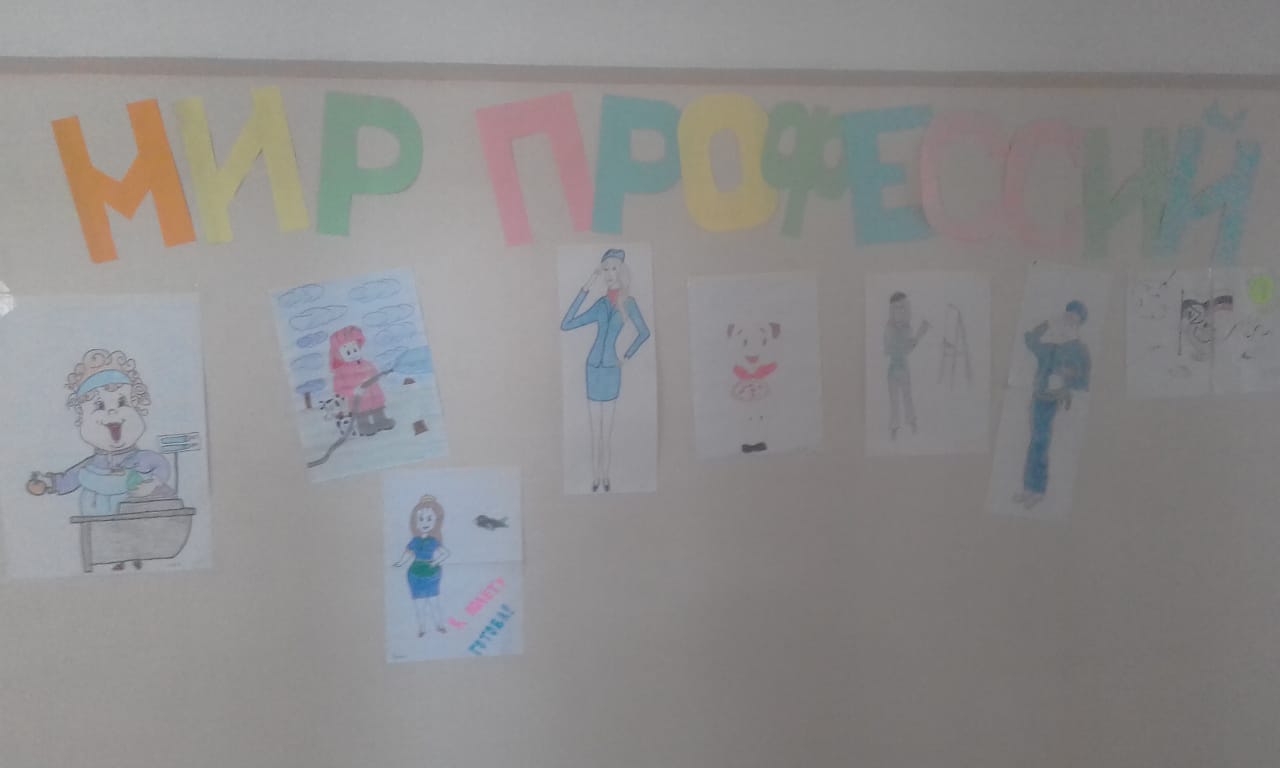 	С целью формирования готовности обучающихся к профессиональному самоопределению и расширения круга мировоззрения в профессиональном плане, с 4 ноября  по 8 ноября 2019 года в МБОУ СОШ п. Джонка прошла неделя профориентации.Тема профориентационной недели: «Путешествие в мир профессий».В рамках недели были проведены следующие мероприятия:- библиотекарем оформлена книжная выставка «Мир профессий»;- обучающиеся 5-11 классов оформили коллаж «Мир профессий»;- обучающиеся  9-11 классов приняли участие в мероприятии Час общения  «Вся правда о профессиях»;- обучающиеся 1-4 классов приняли участие в интерактивной игре по профориентации «Лабиринт профессий», в которой ребята соревновались в знании профессий. Победителем стал 4 класс.- обучающиеся 5- 8 классов приняли участие в интерактивной игре «Калейдоскоп профессий», в которой ребята соревновались в знании профессий, разгадывали ребусы, анаграммы, музыкальные вопросы. 	Проведенные мероприятия содействовали профессиональному самоопределению обучающихся.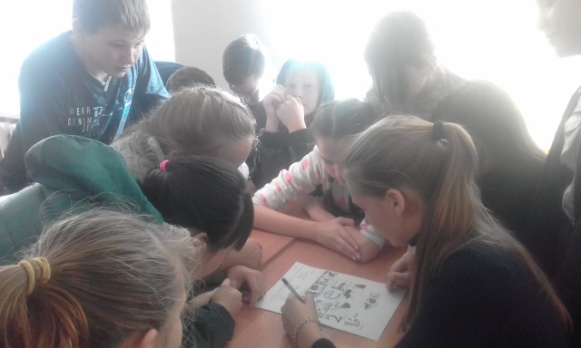 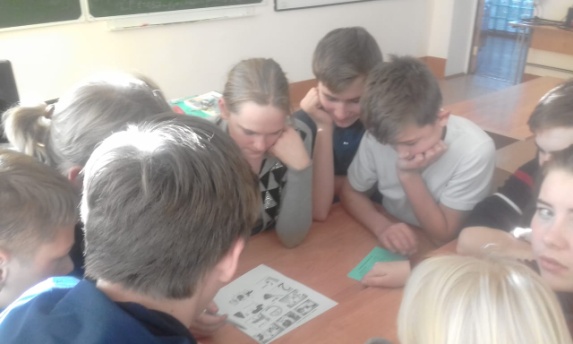 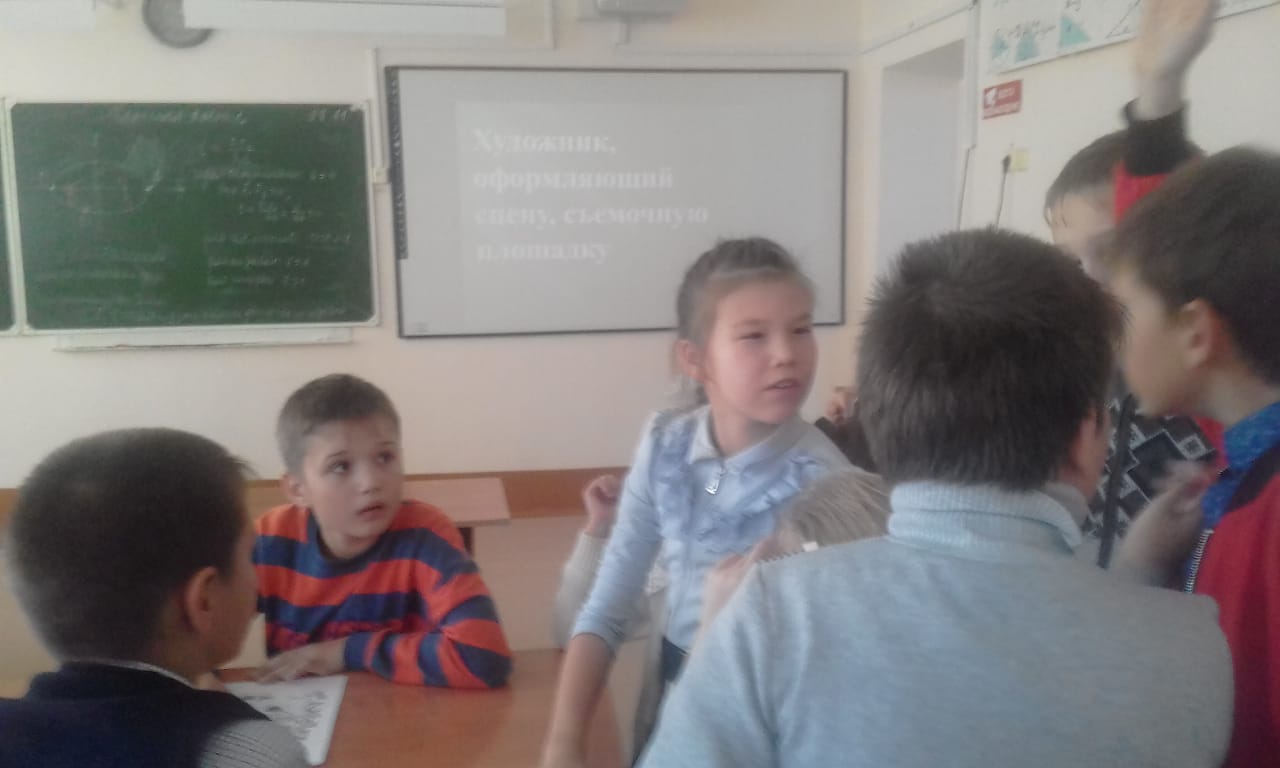 